Školsko natjecanje „Čitanjem do zvijezda“Drnje, 5. prosinca 2018.Poredak natjecateljica prema broju bodova:Na županijsko natjecanje odlaze učenice koje se nalaze na 1., 2. i 3. mjestu, a s plakatom na temu „Ljeto priča priče“ natjecat će se učenica Ema Varga (6. a).ČESTITKE svim natjecateljicama na sudjelovanju i dobrim rezultatima!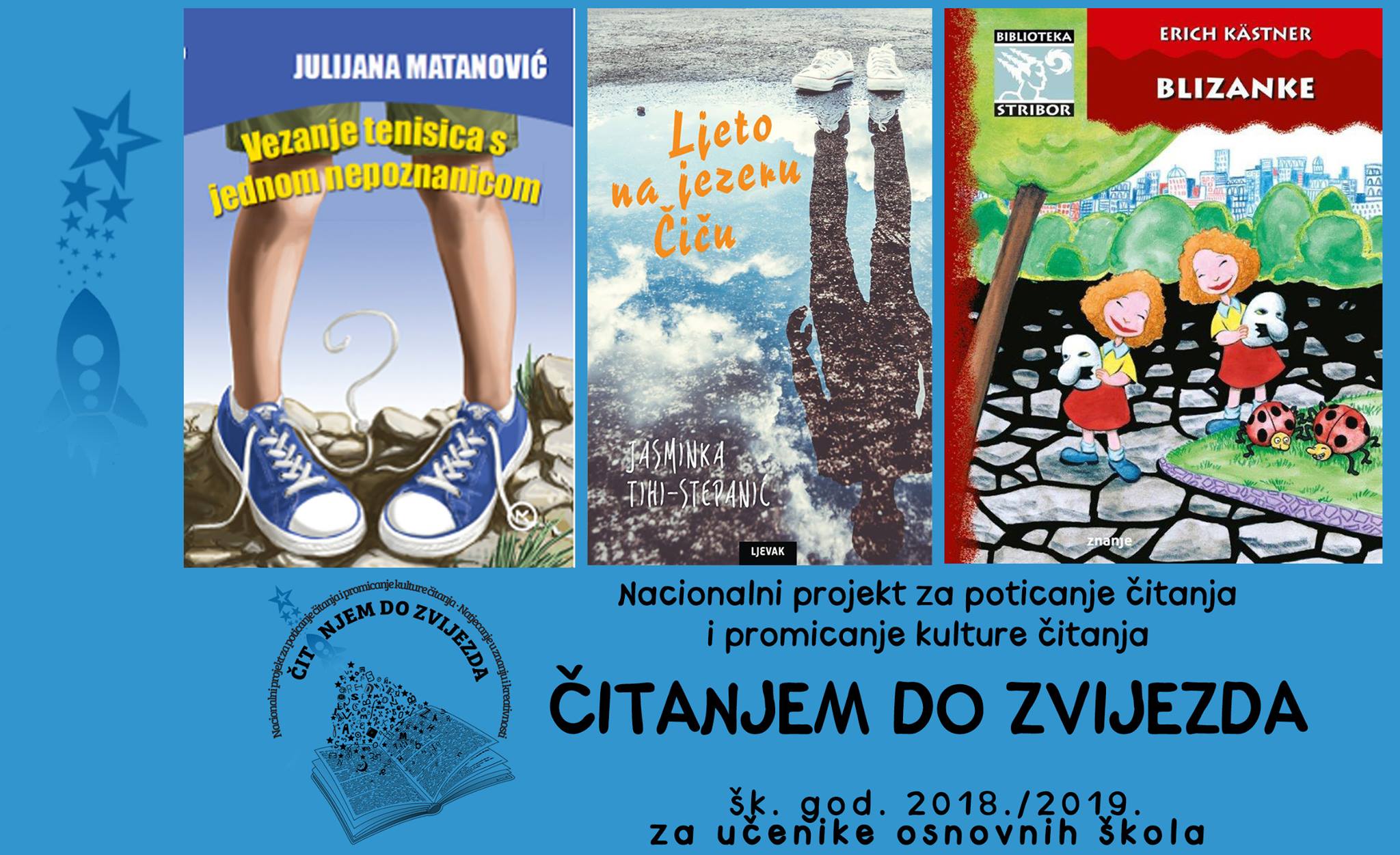 PoredakBroj bodovaZAPORKAIme i prezime1.3415127 ZELENANicol Eršeg, 8. a2.2725044 SRCAEmina Hrženjak, 8. b3.2730120 siviMonika Picer, 8. b4.2616372 RIBICALea Čižmešija, 8. b